SQL Tuning Health-Check Script (SQLHC)Oracle will usually ask for this tool to be run to assist in diagnosing a SQL performance isse. The tool is used to check the environment in which a single SQL Statement runs, checking Cost-based Optimizer (CBO) statistics, schema object metadata, configuration parameters and other elements that may influence the performance of the one SQL being analyzed.01.	Create a directory on the server. I typically use the last node of my RAC where I have space in the backup mount points.02.	Download the SQLHC software from Oracle.03.	The zip archive will look like[prodsrvr3-RACNODE4] ls -ltotal 88-rw-r--r-- 1 oracle dba 82313 Dec  5 14:35 sqlhc.zip04.	Unzip the file as follows:[prodsrvr3-RACNODE4] unzip sqlhc.zipArchive:  sqlhc.zip   creating: sqlhc/  inflating: sqlhc/sqlhc.sql           inflating: sqlhc/sqldx.sql           inflating: sqlhc/sqlhcxec.sql   05.	After the package is unziped, there will be a directory called sqlhc[prodsrvr3-RACNODE4] ls -ltotal 92drwx------ 2 oracle dba  4096 Apr 16  2014 sqlhc-rw-r--r-- 1 oracle dba 82313 Dec  5 14:35 sqlhc.zip06.	cd to that sqlhc directory[prodsrvr3-RACNODE4] ls -ltotal 628-rw-r--r-- 1 oracle dba  48747 Nov 11  2013 sqldx.sql-rw-r--r-- 1 oracle dba 288298 Apr 16  2014 sqlhc.sql-rw-r--r-- 1 oracle dba 292838 Apr 16  2014 sqlhcxec.sql07.	Identify the sqlid of the statement that is causing the issue. In this instance, I used Oracle SQL Developer. The SQL to identify the problem SQL is:Select  inst_id       ,sql_id       ,sql_textfrom    gv$sql where   lower(sql_text) like '%rebuild%';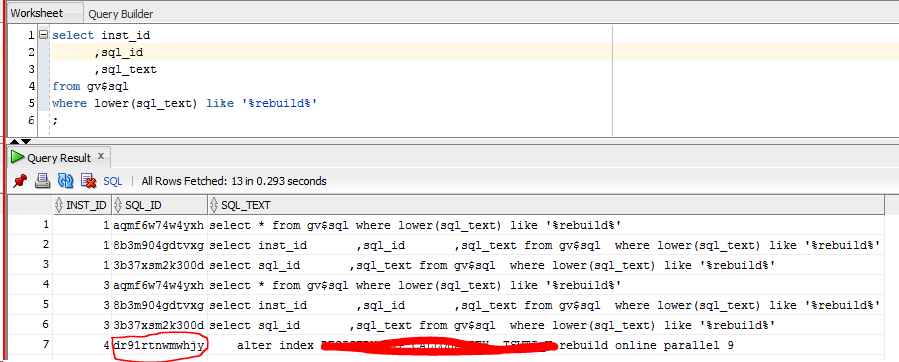 08.	Since I have the Oracle tuning license, I am running  SQLHC with the "T" option:[prodsrvr3-RACNODE4] sqlplus / as sysdbaSQL*Plus: Release 11.2.0.3.0 Production on Mon Dec 5 14:51:27 2016Copyright (c) 1982, 2011, Oracle.  All rights reserved.Connected to:Oracle Database 11g Enterprise Edition Release 11.2.0.3.0 - 64bit ProductionWith the Partitioning, Real Application Clusters, Automatic Storage Management, OLAP,Data Mining and Real Application Testing optionsSQL> START sqlhc.sql T dr91rtnwmwhjyA large amount of information will scroll past the terminal.  This could take 5 to 10 minutes. At the end of the process there will be a new zip file created:[prodsrvr3-RACNODE4] ls -ltrtotal 3372-rw-r--r-- 1 oracle dba   48747 Nov 11  2013 sqldx.sql-rw-r--r-- 1 oracle dba  288298 Apr 16  2014 sqlhc.sql-rw-r--r-- 1 oracle dba  292838 Apr 16  2014 sqlhcxec.sql-rw-r--r-- 1 oracle dba 2805471 Dec  5 15:02 sqlhc_20161205_145218_dr91rtnwmwhjy.zip09.	Upload this file to Oracle within the SR that you probably have open.10.	While Oracle reviews the information, you can take a look also. I downloaded the .zip file to my laptop and extracted the information.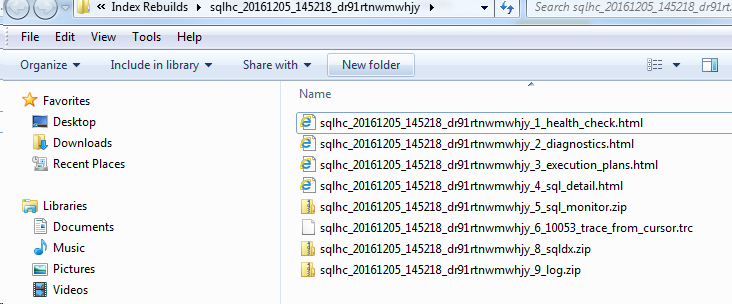 Start by looking at the *_1_health_check.html file. This file contains some "Observations" that are worth taking a look at, implementing and rerunning the SQL to see if there is any improvement.